La Sidérurgie à Marchienne-au-Pont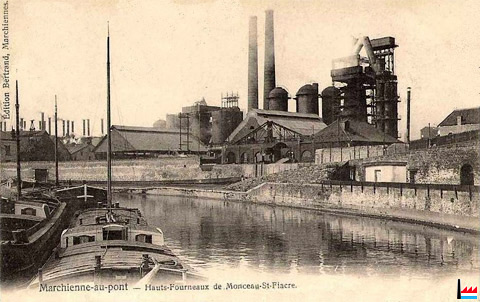 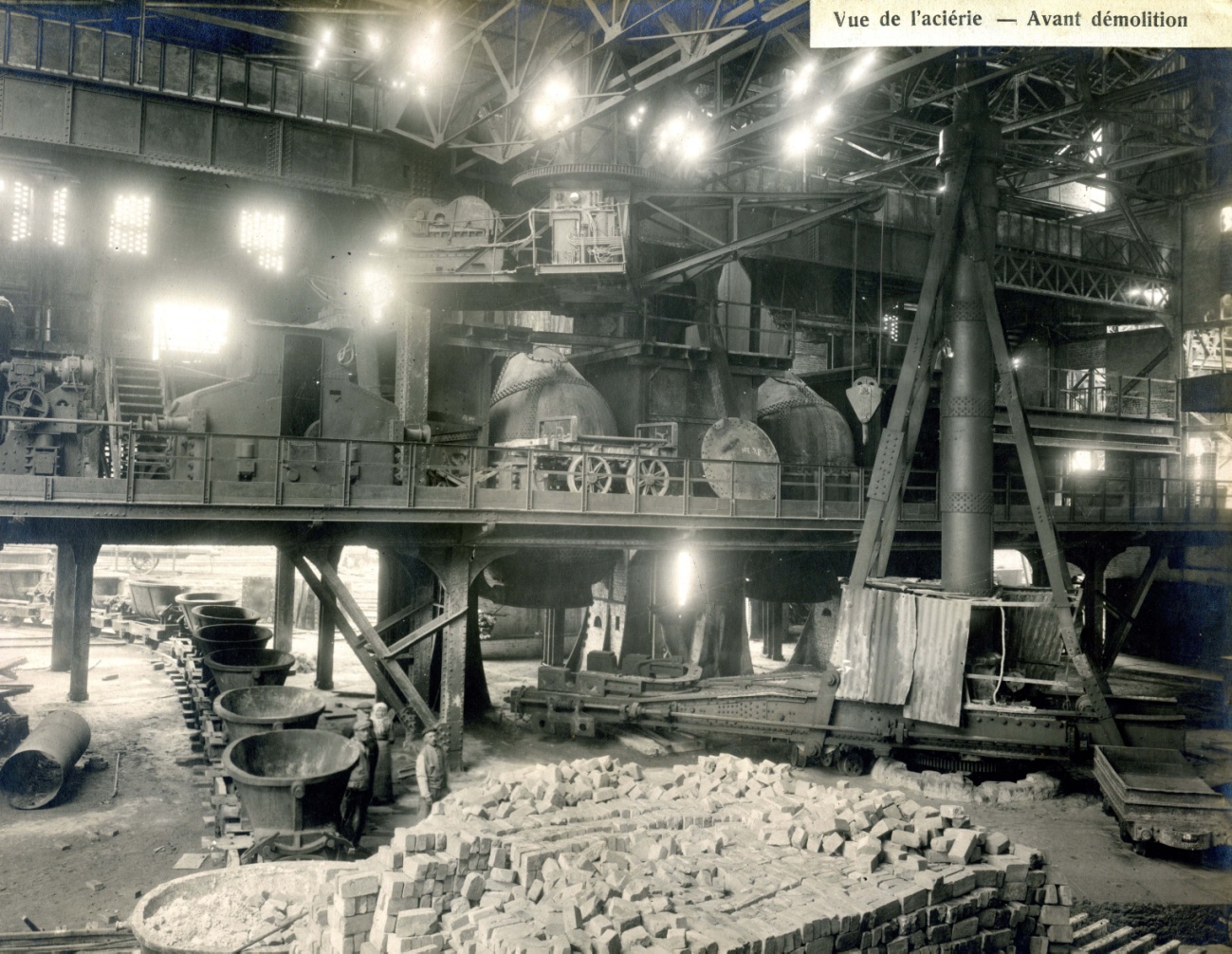 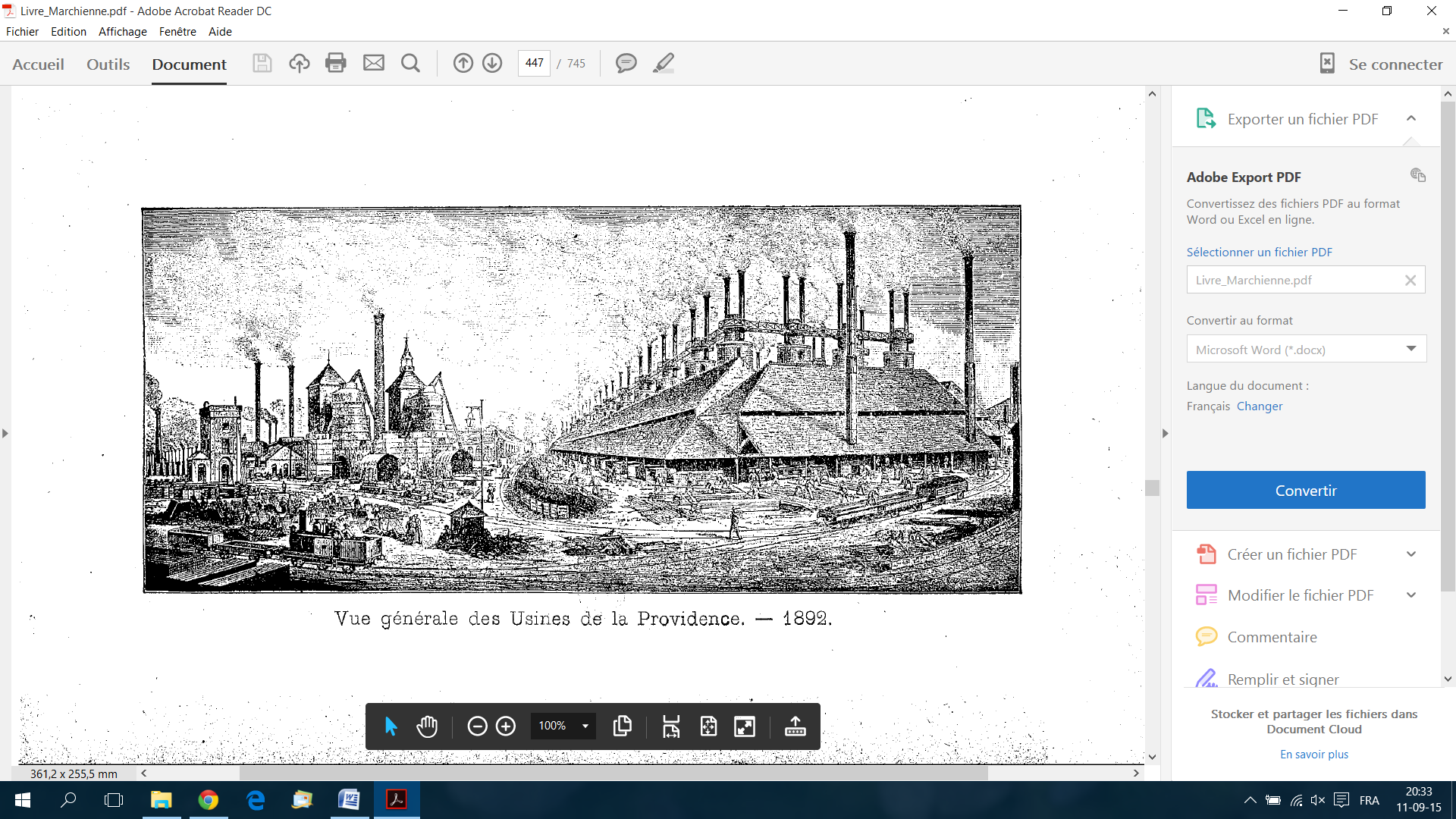 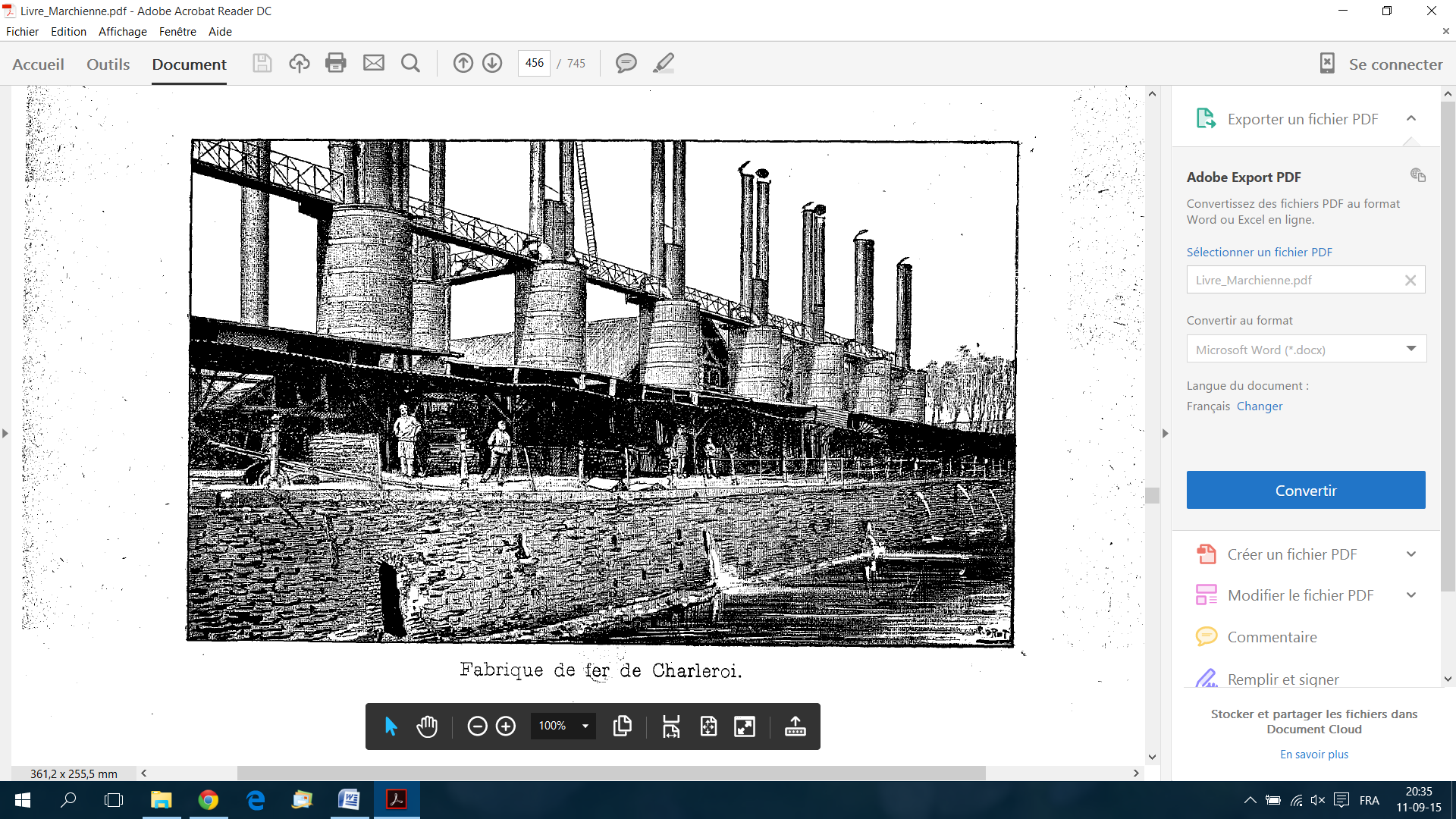 